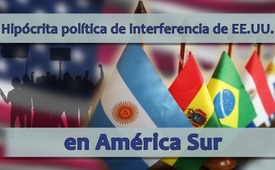 Hipócrita política de interferencia de EE.UU. en América Sur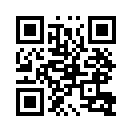 ¿El endurecimiento de medidas militares contra Venezuela es el sentido de la democratización?

Para tal fin, el ex secretario del exterior, Tillerson hizo promoción el año pasado. Al parecer existe un hilo rojo en la historia de países de Latinoamérica – vea Usted mismo...En su viaje de ida y vuelta por varios países de América Latina, el Ministro de Relaciones Exteriores de los Estados Unidos, Rex Tillerson, hizo campaña para que se endurecieran las medidas contra Venezuela en 2017, incluidas las militares; ostensiblemente para apoyar el proceso de democratización. Pero eso sonó hipócrita  y como una declaración abierta de apoyo para la continuación de la sangrienta política de cambio de régimen iniciado por los Estados Unidos, contra gobiernos no obedientes a ellos, como era común en Centroamérica y Sudamérica durante la guerra fría. 
En aquel tiempo, por ejemplo Argentina, tuvo que vivir una dictadura militar durante muchos años con decenas de miles de víctimas después de un golpe de estado respaldado por Estados Unidos. En forma parecida ocurrió en Chile, Nicaragua, El Salvador y Guatemala. En una declaración del  Ministerio de Relaciones Exteriores cubano sobre las acusaciones de Tillerson, testifican “arrogancia y desprecio” hacia  los países soberanos y pacíficos de América Latina y su dolorosa historia sufrida por intervenciones de los Estados Unidos.de bw./nis.Fuentes:http://derwaechter.net/category/weltEsto también podría interesarle:---Kla.TV – Las otras noticias ... libre – independiente – no censurada ...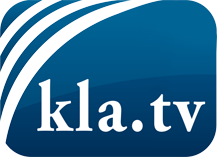 lo que los medios de comunicación no deberían omitir ...poco escuchado – del pueblo para el pueblo ...cada viernes emisiones a las 19:45 horas en www.kla.tv/es¡Vale la pena seguir adelante!Para obtener una suscripción gratuita con noticias mensuales
por correo electrónico, suscríbase a: www.kla.tv/abo-esAviso de seguridad:Lamentablemente, las voces discrepantes siguen siendo censuradas y reprimidas. Mientras no informemos según los intereses e ideologías de la prensa del sistema, debemos esperar siempre que se busquen pretextos para bloquear o perjudicar a Kla.TV.Por lo tanto, ¡conéctese hoy con independencia de Internet!
Haga clic aquí: www.kla.tv/vernetzung&lang=esLicencia:    Licencia Creative Commons con atribución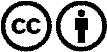 ¡Se desea la distribución y reprocesamiento con atribución! Sin embargo, el material no puede presentarse fuera de contexto.
Con las instituciones financiadas con dinero público está prohibido el uso sin consulta.Las infracciones pueden ser perseguidas.